Védd magad!Centauri – Szitakötő, 36. számFeladatlapRégen a pajzsokon lévő motívumok sok mindent árultak el annak tulajdonosáról. Hogyan nézne ki a te pajzsod?  Rajzold meg úgy, hogy az olyan jelképeket, motívumokat tartalmazzon, melyek téged jellemeznek!Számú melléklet)Önvédelmi sportok gyakorlói gyakran használják a Védd magad! felszólítást. Sorold fel, milyen önvédelmi sportokat ismersz!…………………………………………………………………………………………………………………………………………………………………………………………………………………………………………………………………………………………………………………………………………………………………………………………………………………………………………………………………………………………………………………………….Érvelj amellett, miért hasznos az önvédelem elsajátítása!……………………………………………………………………………………………………………………………………………………………………………………………………………………………………………………………………………………………………………………………………………………………………………………………………………………………………………………………………………………………………………………………... Alkossatok 4 fős csoportokat, majd olvassátok el figyelmesen a Védd magad! című írást a Szitakötő 36. számából. Töltsétek ki az alábbi táblázatot a szöveg alapján!Melléklet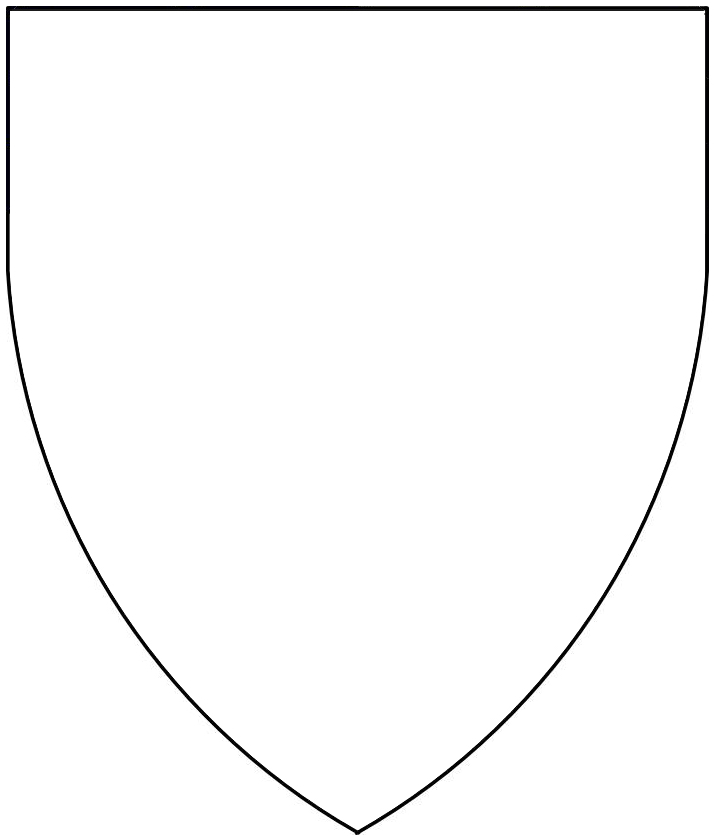 „A védelem mindig is fontos volt az életünkben”„A védelem mindig is fontos volt az életünkben”Régen mi ellen kellett védekeznie az embernek?Ma mi ellen kellvédekeznie az embernek?Mivel, hogyan tudták megvédeni magukat?Mivel, hogyan tudjuk megvédeni magunkat?